ITINERARIO n. 5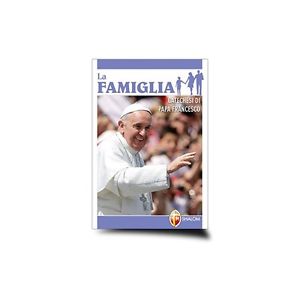 ALLA SCUOLA DI PAPA FRANCESCO Nel 2016 Papa Francesco ha offerto nelle udienze settimanali le sue catechesi sulla famiglia. Sono raccolte in piccolo libro della Editrice Shalom o anche in uno delle Paoline. Si possono scegliere alcuni dei temi e si possono anche presentare in video ( vedi  sito del Vaticano) .Proposto da qualcuno di vostra conoscenza e fiducia,ALCUNI DEI TEMI  1. La Famiglia -  La porta dell’accoglienza 2. La Famiglia -  Convivialità 3.  La famiglia – rimetti a noi i nostri debiti4. La Famiglia -  Fedeltà dell’amore 5.  La Famiglia -  Spirito famigliare 6. La famiglia - Preghiera7.  La famiglia – Lavoro8. La famiglia – Festa 9. La famiglia -  Preghiera10. La famiglia – Le ferite IN DIOCESI   …operano tante persone e istituzioni che possono prestare questo accompagnamento. Il Consultorio diocesano “la famiglia”.   La Commissione delle comunicazioni sociali. La dott. Serena Cesaroni  e altre persone  che con ispirazione cristiana possono aiutare a coniugare educazione e fede, cultura e vangelo. 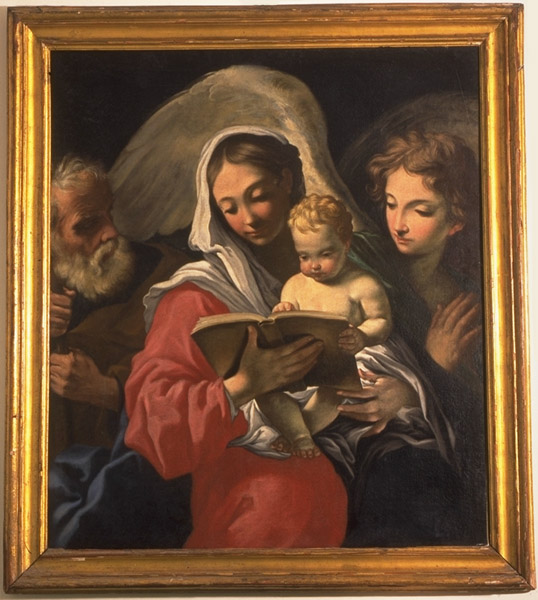 DIOCESI DI JESIUfficio catechistico diocesano  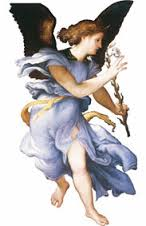 Centro Pastorale Diocesano (Seminario)Via Lotto, 14 60035 JESI (AN)Riferimenti:  d.Mariano Piccottimarianopic@libero.it339.6506124Sr Anna Maria Vissani: 0731.813408    cell. 335.7013647amvissani@libero.itCristiana Filipponi 3471664212criss41164@gmail.comCollegamento interessatiGRUPPO WhatsApp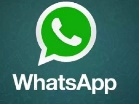 UCD-PER UNA NUOVA INIZIAZIONE CRISTIANA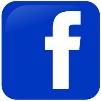 FACEBOOK – PASTORALE CETECHISTICA – DIOCESI DI JESI mai più senza i genitoriPROPOSTE DI  ITINERARI  E  GUIDEPER  IL  CAMMINO DI INIZIAZIONE CRISTIANA NELLE PARROCCHIEPERCHÈ QUESTA PROPOSTATutte le parrocchie sono consapevoli che di fonte all’impegno indispensabile per l’Iniziazione dei bambini e bambine, dei ragazzi e ragazze  per l’iniziazione cristiana (0-14 anni) sia urgente un RINNOVAMENTO. Da dove partire? L’UCD, con la sua commissione , ha pensato di ripartire dagli adulti: l’adulto catechista/animatore e l’adulto genitore. Tra famiglia e comunità cristiana ci deve essere una alleanza virtuosa perché la crescita dei ragazzi determinerà il futuro del mondo e della chiesa.  Affermano gli orientamenti nuovi  INCONTRIAMO GESU’ al n. 28 , che “la famiglia  ha una «prerogativa unica: trasmette il Vangelo radicandolo nel contesto di profondi valori umani”. Tutti conosciamo le fragilità, le fatiche e le ferite alle quali è esposta oggi la famiglia. Mentre rimane impegno costante delle comunità cristiane esprimere forme di vicinanza e di sostegno pastorale e spirituale agli sposi, dobbiamo comunque pensare ai genitori cristiani, qualunque situazione essi vivano, come i primi educatori nella fede: essi, salvo espliciti rifiuti, con il dono della vita desiderano per i propri figli anche il bene della fede. Proprio per questo, la comunità cristiana deve alla famiglia una collaborazione leale ed esplicita, considerandola la prima alleata di ogni proposta catechistica offerta ai piccoli ed alle nuove generazioni. In tal senso va valorizzato ogni autentico sforzo educativo in senso cristiano compiuto da parte dei genitori”.ITINERARI POSSIBILIITINERARIO n. 1DALLA SCRITTURA, RISPETTO E  VICINANZAIl corso è proposto da sr Anna Maria Vissani( 3357013647) , grafologa  e canselor, e insieme guida spirituale, per prendere coscienza della personalità dei figli (ma poi anche dei genitori )e accogliere la persona nei suoi limiti e nei suoi valori.1.  GUARDA COME SCRIVI e DISEGNI2.  UNA PERSONALITA’ SEMPRE UNICA3.  FRAGILITA’ E LIMITI4.  VALORI E BELLEZZA5.  IN RELAZIONE CON LA FAMIGLIA6.  SCRITTURA DI COPPIA7.  C’E’ FUTURO?8.  SII TE STESSO AL 100%ITINERARIO n. 2LE 13 MOSSE DELL’EDUCAZIONEIl corso può essere proposto da Gianfranco Gasparini, (3283386892) genitore ed educatore.  Segue una proposta di Pino Pellegrino. Percorre tanti aspetti della relazione educativa in famiglia con la luce dell’uomo Nuovo.1. SEMINARE    2. TIFARE  3. ASPETTARE4. AMARE   5. ASPETTARE  6. RISPLENDERE7. CASTIGARE  8. ASCOLTARE   9. GUARDARE 10.SAPER DIRE NO 11. FATICARE  12. FARE FESTA  13. LASCIARE UN BUON RICORDO ITINERARIO n. 3PRIMA LA FAMIGLIAPuò essere proposto da  Mara e Paolo Perticaroli (3402211296). L’UCD lo consiglia per gruppi anche di adulti, che vogliono rivitalizzare la consapevolezza della propria e altrui famiglia. Sempre di taglio pedagogico.  L’educare alla vita buona del Vangelo avviene in famiglia.1.  PERCHE’ DIFENDIAMO LA FAMIGLIA2.  PAPA’ MEDAGLIA D’ORO3.  MASCHILE-FEMMINILE4.  LE MAMME AL CENTRO5.  INSOMMA, PERCHE’ LA FAMIGLIA: DUE BISOGNI 6.  FAMIGLIA: REALTA’ CHE CONTA7.   OCCHIO AL “COSISMO” :PER ESSERE DI PIU’, AVERE DI PIU’ ?8.   GUERRA AL “COSISMO”: RAFFORZAMENTO DEL CERVELLO E RILANCIO DELLA SOBRIETA’ITINERARIO n. 4LA VIA DELLA TENEREZZAPuò essere proposto da Anna Paola e Paolo Cingolani. (3471385241)  L’UCD lo consiglia per rivedere gli atteggiamenti di base  delle relazioni familiari. La  vita familiare è sempre messa alla prova. 1. LA CORTESIA: NON ESISTONO CAMERIERE IN FAMIGLIA2.LA RICONOSCENZA: SENTIRSI AMATI3. L’AUTOCONTROLLO: ADDOMESTICARE LA COLLERA E PERDONARSI4. LA RICONCILIAZIONE: QUATTRO PASSI PER IMPARARE A CHIEDERE SCUSA5. MISERICORDIA E TENEREZZA: GRATUITA’ E DINAMICA DELLA TENEREZZA6.  LA COMPASSIONE: GUARDARE CON OCCHI PULITI SENZA COMPETIZIONE7. LA GENEROSITA’:LA VIRTU’ E IL RISCHIO DEL DONO8. PIETA’ PER MADRE TERRA: RESAPONSABILITA’ PER LA CASA COMUNE